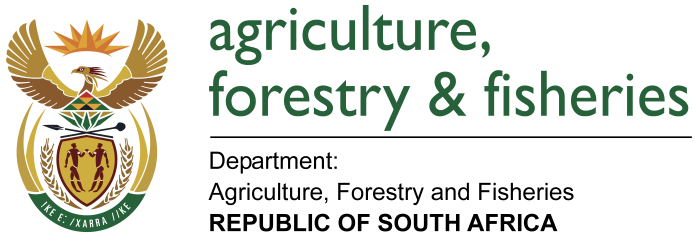 SPOUSE(a)OFFICIAL INTERNATIONAL TRIP(b)(i) PAST FIVE FINANCIAL YEARS(aa) NAME (bb)(aaa)PURPOSE(bbb)DESTINATION(cc)(aaa)TOTAL COST(bbb)DETAIL BREAKDOWN2.Approval by presidentWifeYes approval granted08 – 14 July 2016Zokwana SiphokaziAccompany the Minister on official tripParisR101 533.08Flight ticket R71 465.23Travel Insurance R670.00AccommodationR29 397.85YESWifeYes approval granted21 – 26 August 2017Zokwana SiphokaziAccompany the Minister on official tripCopenhagenR95 675.34Flight ticket R78 173.00Travel Insurance R1070.00AccommodationR16 432.34 YES